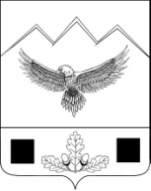 АДМИНИСТРАЦИЯ АНДРЮКОВСКОГО СЕЛЬСКОГО  ПОСЕЛЕНИЯМОСТОВСКОГО РАЙОНА	ПОСТАНОВЛЕНИЕ	от ______________								№ _______станица АндрюкиВ соответствии с пунктом 3 части 1 статьи 14 Федерального закона от 2 марта 2007 года №25-ФЗ «О муниципальной службе в Российской Федерации», решением Совета Андрюковского сельского поселения от 1 июня 2017 года     № 144 «О внесении изменений в решение Совета Андрюковского сельского поселения Мостовского района от 1 апреля 2016 года № 83 «Об утверждении Положения о муниципальной службе в Андрюковском сельском поселении Мостовского района» п о с т а н о в л я ю:1. Утвердить Порядок выдачи разрешения представителем нанимателя (работодателем) муниципальными служащими администрации Андрюковского сельского поселения Мостовского района на участие в управлении некоммерческими организациями на безвозмездной основе в качестве единоличного исполнительного органа или вхождение в состав их коллегиальных органов управления (далее - Порядок) согласно приложению. 2. Начальнику общего отдела администрации Андрюковского сельского поселения Мостовского:1) ознакомить муниципальных служащих с утвержденным Порядком;2) обнародовать настоящее постановление и разместить на официальном сайте администрации Андрюковского сельского поселения в сети Интернет.3. Контроль за выполнением настоящего постановления оставляю за собой. 4. Постановление вступает в силу со дня его официального обнародования.Глава Андрюковского сельского поселения Мостовского района					   Е.В. КожевниковаОб утверждении Порядка выдачи разрешения представителем нанимателя (работодателем) муниципальными служащими администрации Андрюковского сельского поселения Мостовского района на участие в управлении некоммерческими организациями на безвозмездной основе в качестве единоличного исполнительного органа или вхождение в состав их коллегиальных органов управленияПРИЛОЖЕНИЕУТВЕРЖДЕНпостановлением администрацииАндрюковского сельского поселения                Мостовского района от ____________ № _______ПОРЯДОК
выдачи разрешения представителем нанимателя (работодателем) муниципальными служащими администрации Андрюковского сельского поселения Мостовского района на участие в управлении некоммерческими организациями на безвозмездной основе в качестве единоличного исполнительного органа или вхождение в состав их коллегиальных органов управления1. Настоящий Порядок выдачи разрешения представителем нанимателя (работодателем) муниципальному служащему администрации Андрюковского сельского поселения Мостовского района (далее – муниципальный служащий) на участие в управлении некоммерческими организациями на безвозмездной основе в качестве единоличного исполнительного органа или вхождение в состав их коллегиальных органов управления (далее - Порядок) разработан в целях реализации положений Федерального закона от 2 марта 2007 года №25-ФЗ «О муниципальной службе в Российской Федерации», Закона Краснодарского края от 8 июня 2007 года №1244-КЗ «О муниципальной службе в Краснодарском крае»,  решения Совета Андрюковского сельского поселения от 1 июня 2017 года     № 144 «О внесении изменений в решение Совета Андрюковского сельского поселения Мостовского района от 1 апреля 2016 года № 83 «Об утверждении Положения о муниципальной службе в Андрюковском сельском поселении Мостовского района»  и определяет процедуру выдачи представителем нанимателя (работодателем) разрешения муниципальному служащему на участие в управлении некоммерческими организациями на безвозмездной основе в качестве единоличного исполнительного органа или вхождение в состав их коллегиальных органов управления (далее - разрешение).2. Для участия на безвозмездной основе в управлении общественной организацией (кроме политической партии), жилищным, жилищно-строительным, гаражным кооперативом, садоводческим, огородническим, дачным потребительским кооперативом, товариществом собственников недвижимости (далее - некоммерческая организация) в качестве единоличного исполнительного органа или вхождения в состав их коллегиальных органов управления, кроме случаев, предусмотренных федеральными законами, и случаев, если участие в управлении организацией осуществляется в соответствии с законодательством Российской Федерации от имени администрации Андрюковского сельского поселения Мостовского района, муниципальный служащий обязан получить разрешение представителя нанимателя (работодателя) в соответствии с настоящим Порядком.3. Муниципальный служащий обязан обратиться к представителю нанимателя (работодателю) с заявлением о разрешении на участие в управлении некоммерческими организациями на безвозмездной основе в качестве единоличного исполнительного органа или вхождение в состав их коллегиальных органов управления (далее - заявление). Заявление представляется муниципальным служащим по форме согласно приложению №1 к настоящему Порядку.4. Заявление представляется муниципальным служащим в общий отдел администрации Андрюковского сельского поселения Мостовского района.5. В случае если муниципальный служащий не имеет возможности передать заявление лично, оно может быть направлено в адрес представителя нанимателя (работодателя) заказным письмом с уведомлением и описью вложения.6. Заявление подлежит регистрации общим отделом администрации Андрюковского сельского поселения Мостовского района в журнале учёта заявлений о разрешении на участие в управлении некоммерческими организациями на безвозмездной основе в качестве единоличного исполнительного органа или вхождение в состав их коллегиальных органов управления, оформляемом по форме согласно приложению №2 к настоящему Порядку, в день представления заявления. К заявлению муниципальным служащим приобщаются копии учредительных документов некоммерческой организации.7. В течение пяти рабочих дней со дня регистрации заявление рассматривается общим отделом администрации Андрюковского сельского поселения Мостовского района, который осуществляет подготовку мотивированного заключения по результатам рассмотрения заявления, руководствуясь Федеральным законом от 25 декабря 2008 года №273-ФЗ «О противодействии коррупции» и другими нормативными правовыми актами Российской Федерации. Муниципальный служащий вправе представлять письменные пояснения по вопросу его участия в управлении некоммерческой организацией на безвозмездной основе в качестве единоличного исполнительного органа или вхождения в состав её коллегиальных органов управления.8. Подготовленное заключение и заявление направляются представителю нанимателя (работодателю) для принятия одного из следующих решений:1) разрешить участие в управлении некоммерческой организацией на безвозмездной основе в качестве единоличного исполнительного органа или вхождение в состав её коллегиальных органов управления;2) отказать в выдаче разрешения на участие в управлении некоммерческой организацией на безвозмездной основе в качестве единоличного исполнительного органа или вхождение в состав её коллегиальных органов управления.Решение представителя нанимателя (работодателя) принимается в течение пятнадцати рабочих дней со дня регистрации заявления путём наложения на заявлении резолюции «разрешить» или «отказать».10. Копия заявления с резолюцией представителя нанимателя (работодателя) выдаётся муниципальному служащему на руки в течение трёх рабочих дней со дня принятия решения представителем нанимателя (работодателем).11. Заявление, зарегистрированное в установленном порядке, с резолюцией представителя нанимателя (работодателя), с подписью муниципального служащего о получении копии заявления и заключение по результатам рассмотрения заявления подлежат хранению в общем отделе администрации Андрюковского сельского поселения Мостовского района в установленном порядке.Начальник общего отдела 						Л.Н. Позднякова                       ПРИЛОЖЕНИЕ №1к Порядку выдачи разрешения представителем нанимателя (работодателем) муниципальными служащими администрации Андрюковского сельского поселения Мостовского района на участие в управлении некоммерческими организациями на безвозмездной основе в качестве единоличного исполнительного органа или вхождение в состав их коллегиальных органов управления                                                                  _____________________________                                                                          (наименование должности)                                                                  _____________________________                                                                         (инициалы, фамилия)                                                                  _____________________________                                                                             (должность)                                                                  _____________________________                                                                  _____________________________                                                                  _____________________________                                                                  _____________________________                                                                             (инициалы, фамилия)Заявление
о разрешении на участие в управлении некоммерческими организациями на безвозмездной основе в качестве единоличного исполнительного органа или вхождение в состав их коллегиальных органов управления   Я, _____________________________________________________________,        (Ф.И.О., должность муниципального служащего с указанием                      структурного подразделения)______________________________________________________________________________________________________________________________________________________________________________________________________,прошу разрешить мне участвовать в управлении некоммерческойорганизацией__________________________________________________________________    (наименование, адрес, ИНН, сфера деятельности некоммерческой                             организации)____________________________________________________________________________________________________________________________________       (характер участия муниципального служащего в управлении        некоммерческой организацией (единолично или в составе                          исполнительного органа)____________________________________________________________________________________________________________________________________Приложение: учредительные документы некоммерческой организации__________            ______________           _____________________  (дата)                         (подпись)                     (расшифровка подписи)Заявление зарегистрировано в журнале регистрации____________________ за ______________________     (дата)                                               (номер)_____________________________________________     (Ф.И.О. ответственного лица)Начальник общего отдела 				                    Л.Н. Позднякова                         ПРИЛОЖЕНИЕ №2к Порядку выдачи разрешения представителем нанимателя (работодателем) муниципальными служащими администрации Андрюковского сельского поселения Мостовского района на участие в управлении некоммерческими организациями на безвозмездной основе в качестве единоличного исполнительного органа или вхождение в состав их коллегиальных органов управленияЖурнал
учёта заявлений о разрешении на участие в управлении некоммерческими организациями на безвозмездной основе в качестве единоличного исполнительного органа или вхождение в состав их коллегиальных органов управленияНачальник общего отдела 				                 Л.Н. Позднякова